                                                    ВИКТОРИНА по экологииНазови дату Международного Дня птиц  (1926г 1 апреля)По программе ЮНЕСКО  с какого года и в какой день в России отмечают День птиц? (с 1994, 1 апреля)Союз охраны птиц России (СОПР) – год основания и сфера деятельности (1993, охрана птиц, охрана окружающей среды, орнитология)Орнитология это-…  (наука изучающая птиц)Сколько видов птиц зимуют  в Якутии?   (48) видовНа сколько отрядов разделяют зимующих  птиц Якутии? (5 отрядов: соколообразных, курообразных, совообразных, дятлообразных,воробьиных)Назови птиц:      (трехпалый дятел)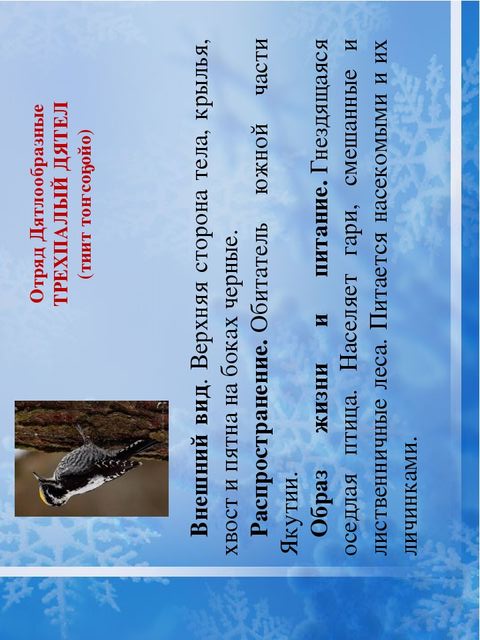       (большая синица)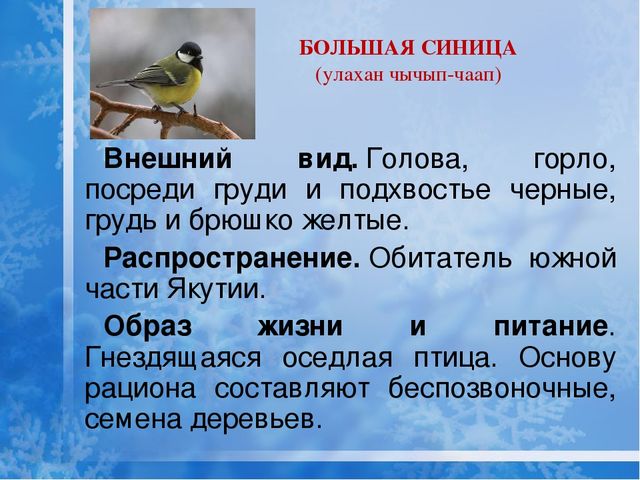    (обыкновенная чечетка)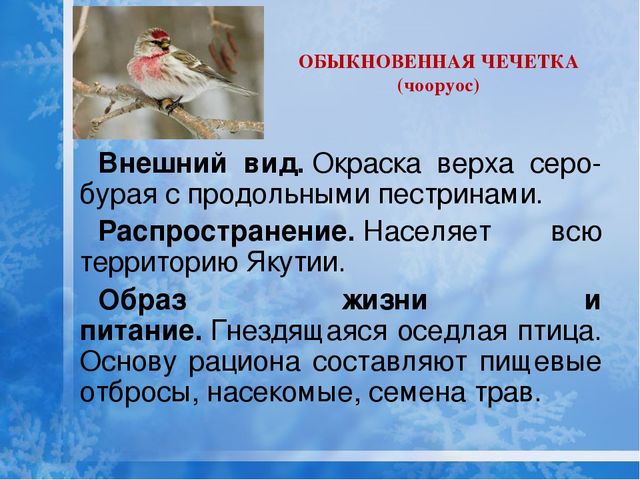     (кукушка)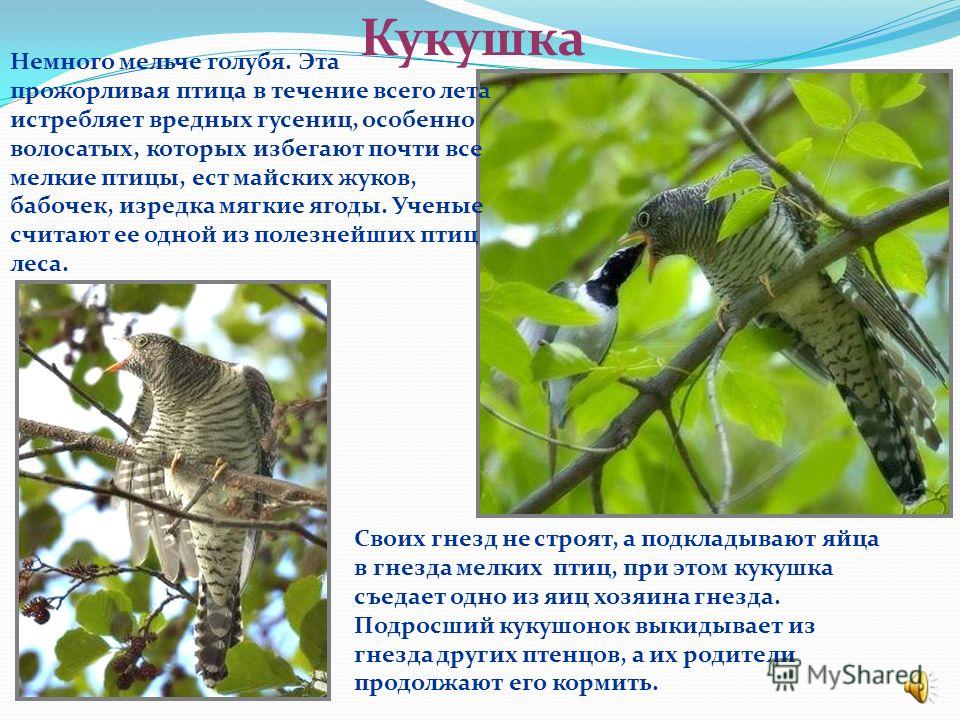 11       (жаворонок)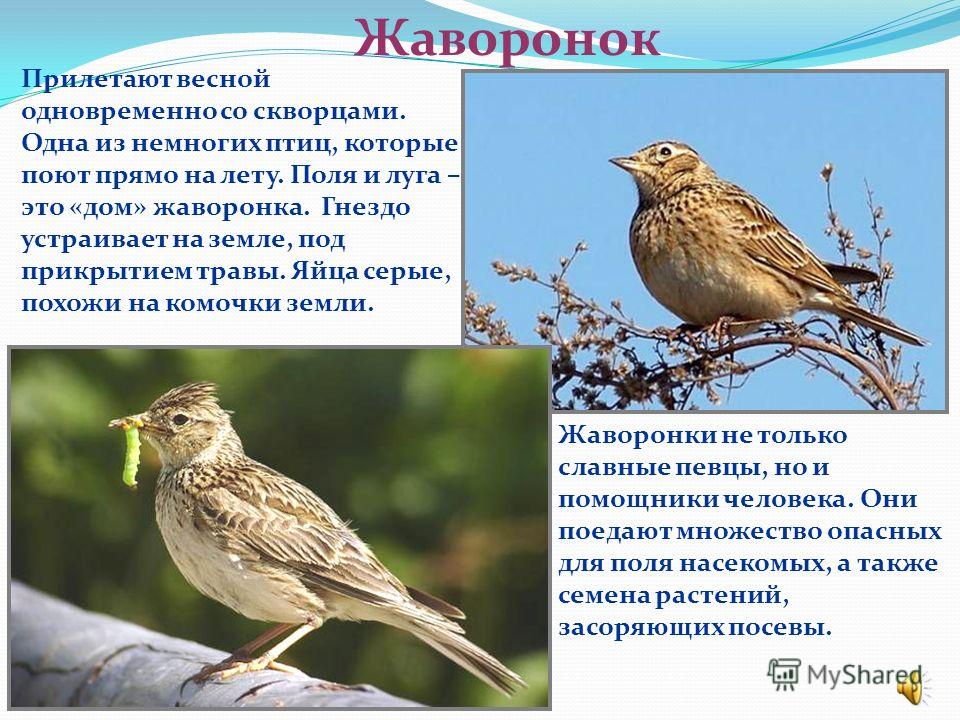 12 Какую птицу назвали «пернатой кошкой» и почему?    (Это совы. Бесшумный полет, способность видеть в темноте, острый слух, мгновенная реакция – вот те качества. За которые в народе сов прозвали «пернатыми кошками».)13. Какая птица может передвигаться по стволу дерева вниз и вверх?   (Поползень)14. Почему перед дождем ласточки летают низко над землей?  (Ласточки питаются различными насекомыми, которых ловят прямо на лету, в воздухе. Перед дождем и грозой атмосферное давление понижается и мошкара опускается ниже к земле.)15. Из чего птицы строят гнездо?   (Для строительства гнезда, птицы клювом собирают веточки, сухую траву, листья, шерсть животных, свои перья и пух. Потом при помощи лапок и того же клюва птицы (каждый вид птиц по-своему) начинают все собранное выстраивать в домик.) 16. Где строят гнездо? ( На земле, в мелких камешках, на деревьях, на обрывах реки, на островках, в дупле, под крышей дома, на крыше дома, в зарослях травы, в домиках.)17. У какой птицы самая большая семья?  (У серой   куропатки: 26-28 птенцов)18. Кто на нашей планете самый быстрый? (Сокол- сапсан. При падении под углом 30° эта птица развивает скорость в 270км/ч, а при уклоне в 45°  его скорость достигает 350 км/ч. Стриж может лететь со скоростью 160 км/ч.)19. Какой наш пернатый певец весной первым возвращается в родные края? ( жаворонок)20. Какая из сов самая крупная? ( Филин)21. Назовите отряд птиц, содержащий наибольшее число видов.  ( Воробьиные- 5100 видов, а всего птиц -8000 видов)22. Какая птица дольше всех живет? (Ворон)23. Назовите самую оперенную птицу. ( Лебедь,25000 перьев)24. Какого пернатого хищника называют «золотым орлом» из-за цвета головы? (Беркута)25. Какая птица не садится ни на  землю, ни на ветки, ни на воду? (стриж)26. Назовите птицу – растение. ( Рябчик, подорожник)27. На сколько градусов могут поворачивать голову совы? (на 270°)28. У каких птиц крылья покрыты не перьями, а чешуей? (пингвины)29. Какая хрустальная птица является главным призом игры «Что? Где? Когда?»? (сова)30. Почему рыжую цаплю-выпь- зовут «водяным быком»? ( потому что самец –выпь издает звук, похожий на рев быка)31. Какая птица «лает»?  ( Самец белой куропатки : весной во время тока он издает звук, похожий на лай)32. Какие птичьи тайны открывает листопад? (Гнезда)33. Перья из хвоста этой птицы индейцы носят на голове. ( орел)34. Сапоги со шпорами, хвост с узорами.  (петух)35. Хвост у этой птички раздвоенный на конце, как фрак. (ласточка, деревенская ласточка)36. Этот пернатый лекарь в момент свалился бы с дерева, если бы не держался за ствол когтями и, конечно же, хвостом, который служит ему подпоркой  (дятел)37. У этой птицы клюв снабжен приспособлением, напоминающим «китовый ус». Опустив клюв в воду, она «щелкочет»: процеживает воду, оставляя во рту мелкие водные организмы. (утка)38. У этой болотной птички клюв похож на пинцет. (Кулик)39. Когда кукушка издает звуки, похожие на кваканье? ( к дождю)40. Когда птицы весной вьют гнезда на солнечной стороне? (лето будет холодным)41. Когда низко улетают перелетные птицы? (короткая осень)42. Когда вороны прячут клюв в перьях плеча, усаживаются на макушки деревьев?  (к усилению мороза)43. Кто как разговаривает:                 Голубь                                каркает	(воркует)                 Глухарь                             крякает           (токует)                 Утка                                    воркует           (крякает)                Филин                                 токует              (ухает)                Гусь                                      каркает            (гогочет)               Журавль                             гогочет              (курлычет)              Воробей                             курлычет            (чирикает)              Ворона                                чирикает            ( каркает)44. Какой орган чувств у птиц развит сильнее остальных?  (зрение)45. Какова температура тела большинства птиц?  (41°С)46. Перья каких птиц использовали в старину для письма? (гусиные)47. Назовите любимую птицу японцев, изображенную даже на их деньгах.  (журавль)48. Какое украшение находится под клювом домашних кур? (сережки)49. Как называют шейное оперение птиц? (ожерелье)50. В образе какой птицы пришлось какое-то время пребывать калифу из сказки В.Гауфа?  (аист)